GIẢI BÓNG ĐÁ HỌC SINH TRƯỜNG THPT ĐỨC HỢPNĂM HỌC 2023 - 2024Thực hiện Kế hoạch giáo dục nhà trường năm học 2023 – 2024 của trường THPT Đức Hợp về việc nâng cao thể lực học sinh, phát triển phong trào thể dục thể thao trong nhà trường, đồng thời tạo sân chơi lành mạnh, tăng cường tình đoàn kết giữa các chi đoàn, các em học sinh, phát hiện và tuyển chọn vận động viên có năng khiếu bóng đá để huấn luyện bồi dưỡng tham gia giải bóng đá học sinh do tỉnh Đoàn tổ chức. Trường THPT Đức Hợp đã tổ chức “Giải bóng đá học sinh trường THPT Đức Hợp ” năm học 2023-2024 với sự phối hợp của Đoàn thanh niên và tổ Sinh-GDTC-GDQP&AN, khai mạc vào ngày 03/02/2024 và dự kiến kết thúc vào ngày thành lập Đoàn TNCS Hồ Chí Minh 26/03/2024. Ban tổ chức “Giải bóng đá học sinh trường THPT Đức Hợp” năm học 2023-2024 gồm có: Trưởng ban là thầy Hà Quang Vinh – Hiệu trưởng; các phó ban là thầy Lưu Quang Hưởng – Phó hiệu trưởng, cô Nguyễn Thị Én – Phó hiệu trưởng, thầy Trần Đức Khánh – Bí thư Đoàn TN, thầy Lê Đình Hậu – Tổ trưởng tổ Sinh-GDTC-GDQP&AN và ủy viên là các thầy cô chủ nhiệm của các lớp.Tính đến nay đã là lần thứ 7 giải bóng đá học sinh trường THPT Đức Hợp được tổ chức, dù chỉ là một giải đấu nghiệp dư nhưng đây cũng là một sân chơi thể thao rất hấp dẫn và có tính cạnh tranh rất cao, cùng với chất lượng chuyên môn không ngừng được nâng cao qua từng năm. Giải đấu này là một sân chơi lành mạnh và thú vị, là sân chơi phù hợp để các em học sinh có thể rèn luyện sức khỏe cũng như thỏa mãn niềm đam mê thể thao, đặc biệt là niềm đam mê với môn thể thao vua. Giải đấu năm nay quy tụ 16 đội bóng đến từ các chi đoàn trong nhà trường, các đội được chia thành 4 bảng thi đấu theo thể thức vòng tròn tính điểm để tìm ra các đội lọt vào vòng trong. Thông qua giải đấu nhằm tiếp tục duy trì và đẩy mạnh phong trào “Toàn dân rèn luyện thân thể theo gương Bác Hồ vĩ đại ”, thường xuyên tập luyện và thi đấu các môn thể thao góp phần nâng cao sức khỏe, thể chất, giáo dục và phát triển toàn diện cho các em học sinh. Giải bóng đá học sinh trường THPT Đức Hợp là hoạt động thiết thực hướng tới chào mừng kỷ niệm 93 năm ngày thành lập Đoàn TNCS Hồ Chí Minh (26/03/1931 - 26/03/2024).Ngay từ những trận đấu đầu tiên đã diễn ra rất hấp dẫn với nhiều tình huống gay cấn cùng với nhiều bàn thắng được ghi, các cầu thủ thi đấu hết mình trước sự cổ vũ rất cuồng nhiệt của hàng trăm cổ động viên và các thầy cô chủ nhiệm đồng thời cũng là các vị huấn luyện viên của các đội bóng có mặt trên sân. Sự hấp dẫn ngay từ những trận đấu đầu tiên là một dấu hiệu tích cực báo hiệu cho sự thành công của cả giải đấu. Sau đây là một số hình ảnh ấn tượng của các trận đấu đầu tiên.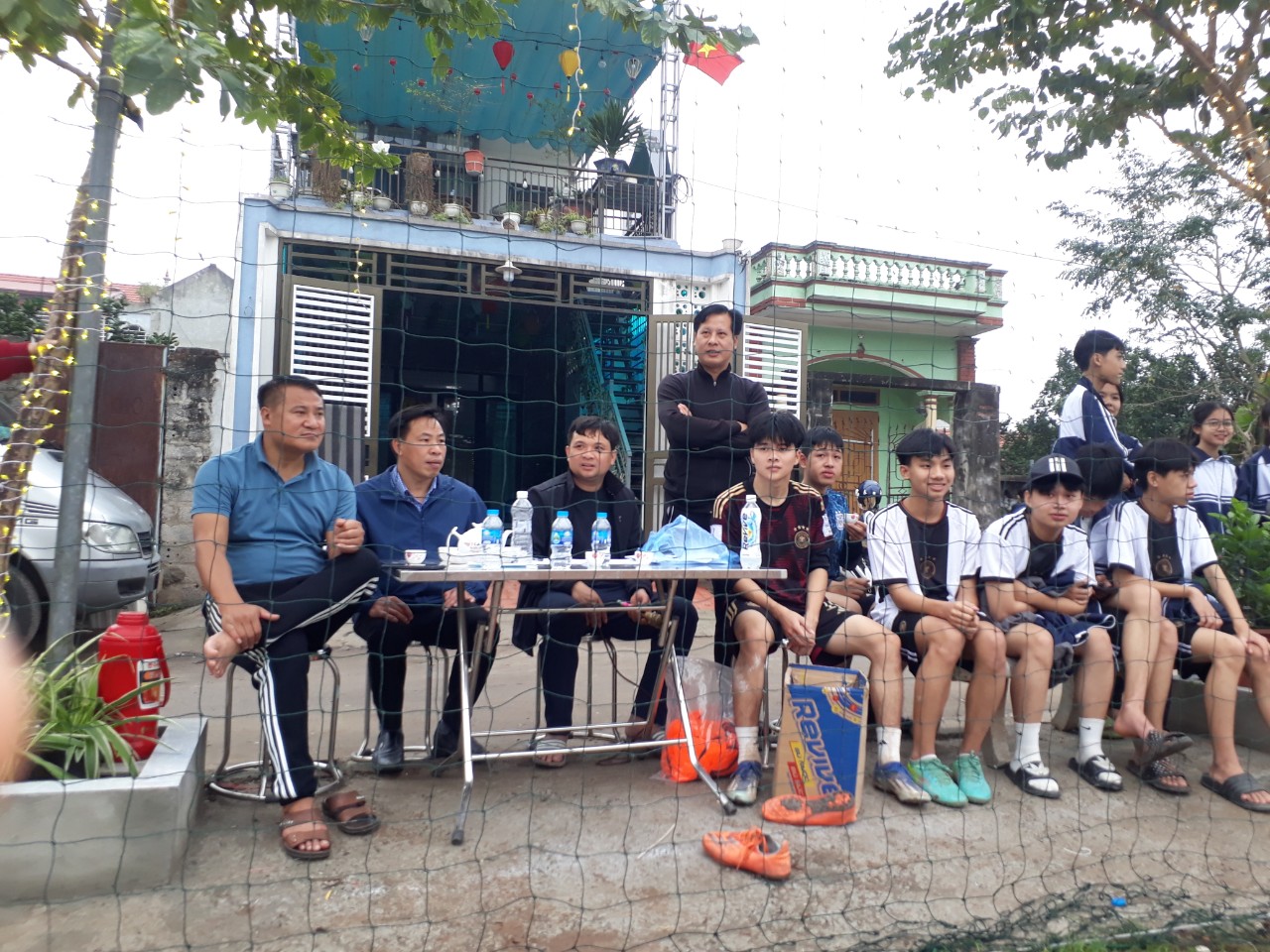 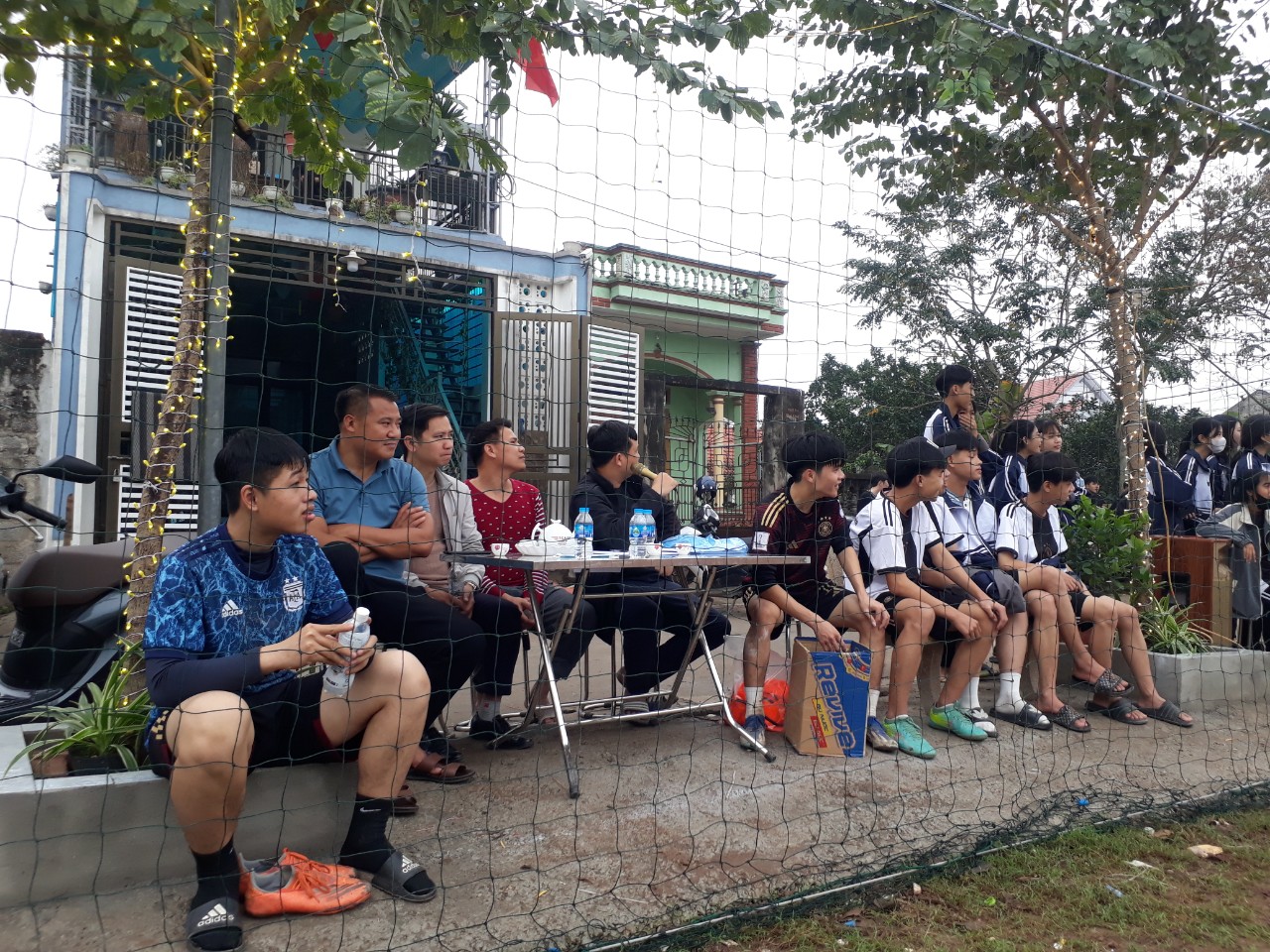 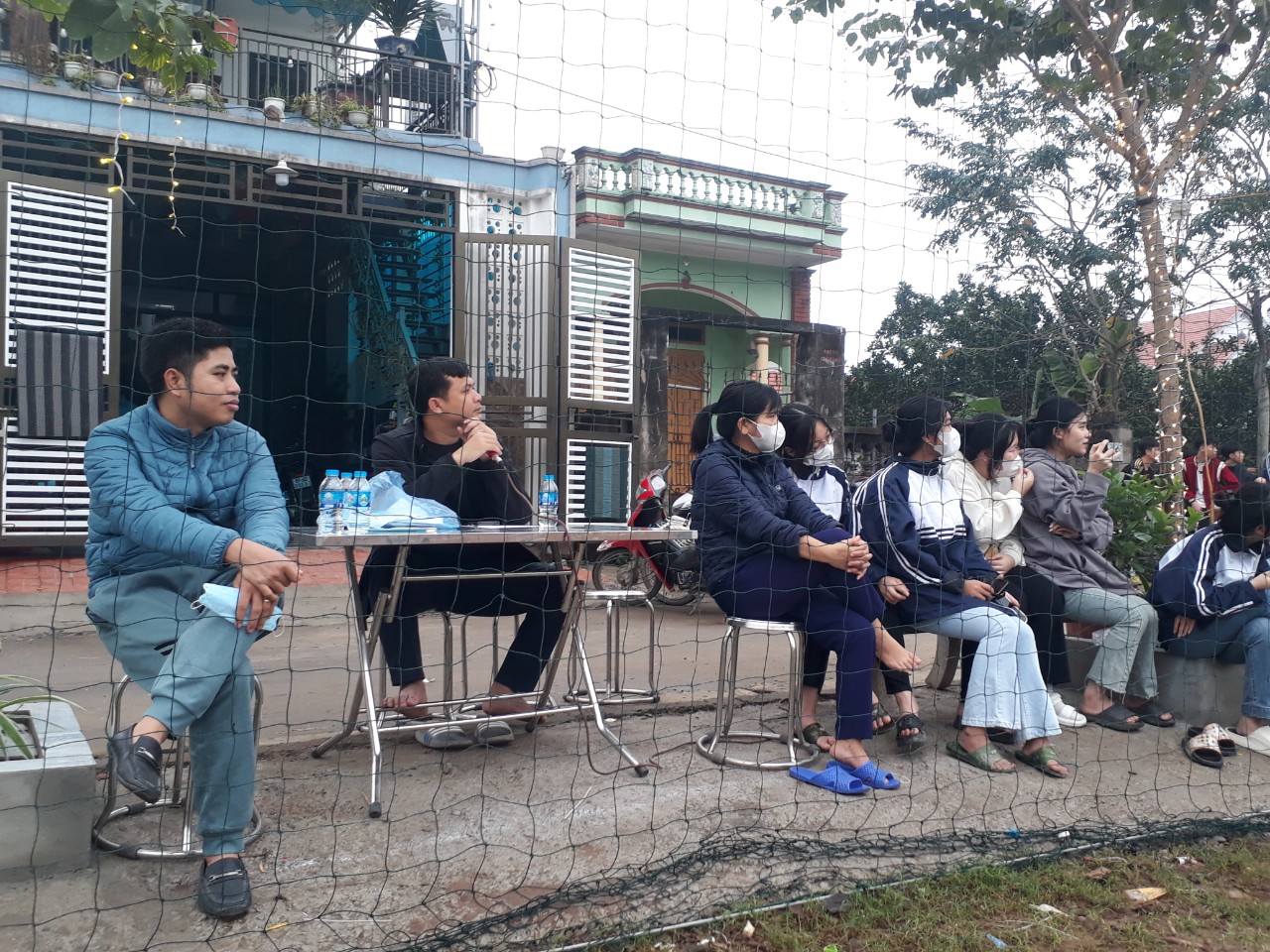 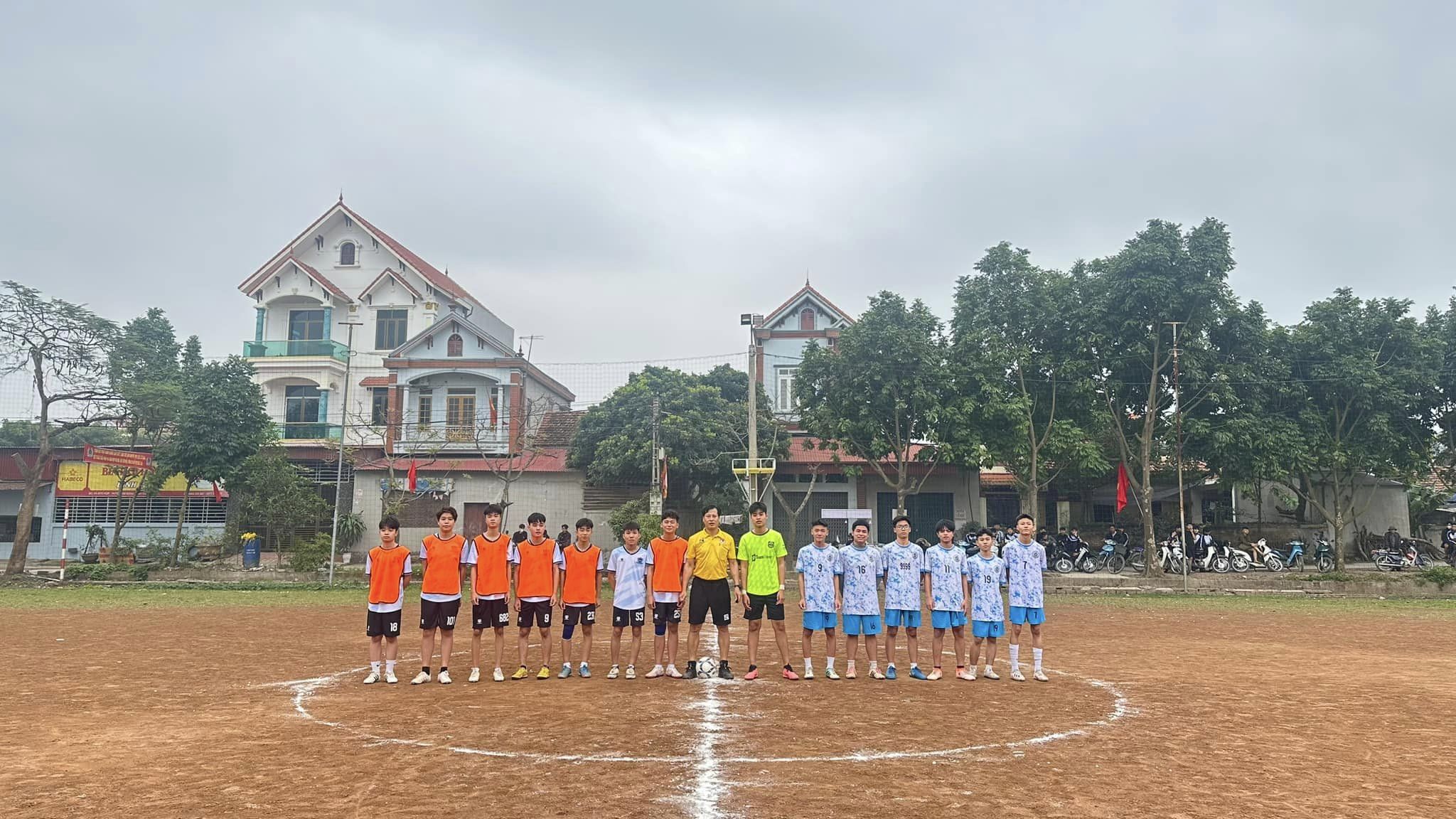 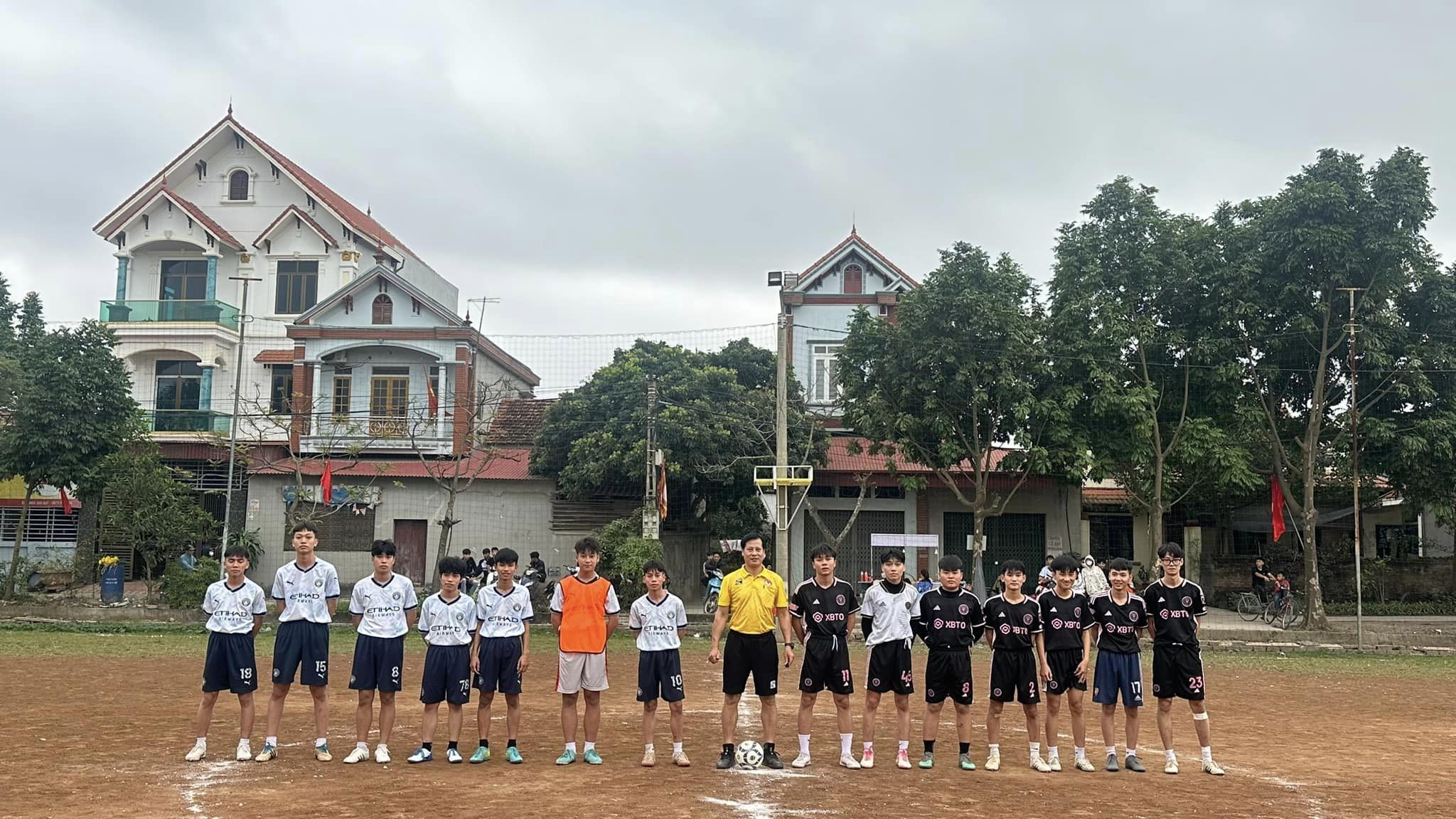 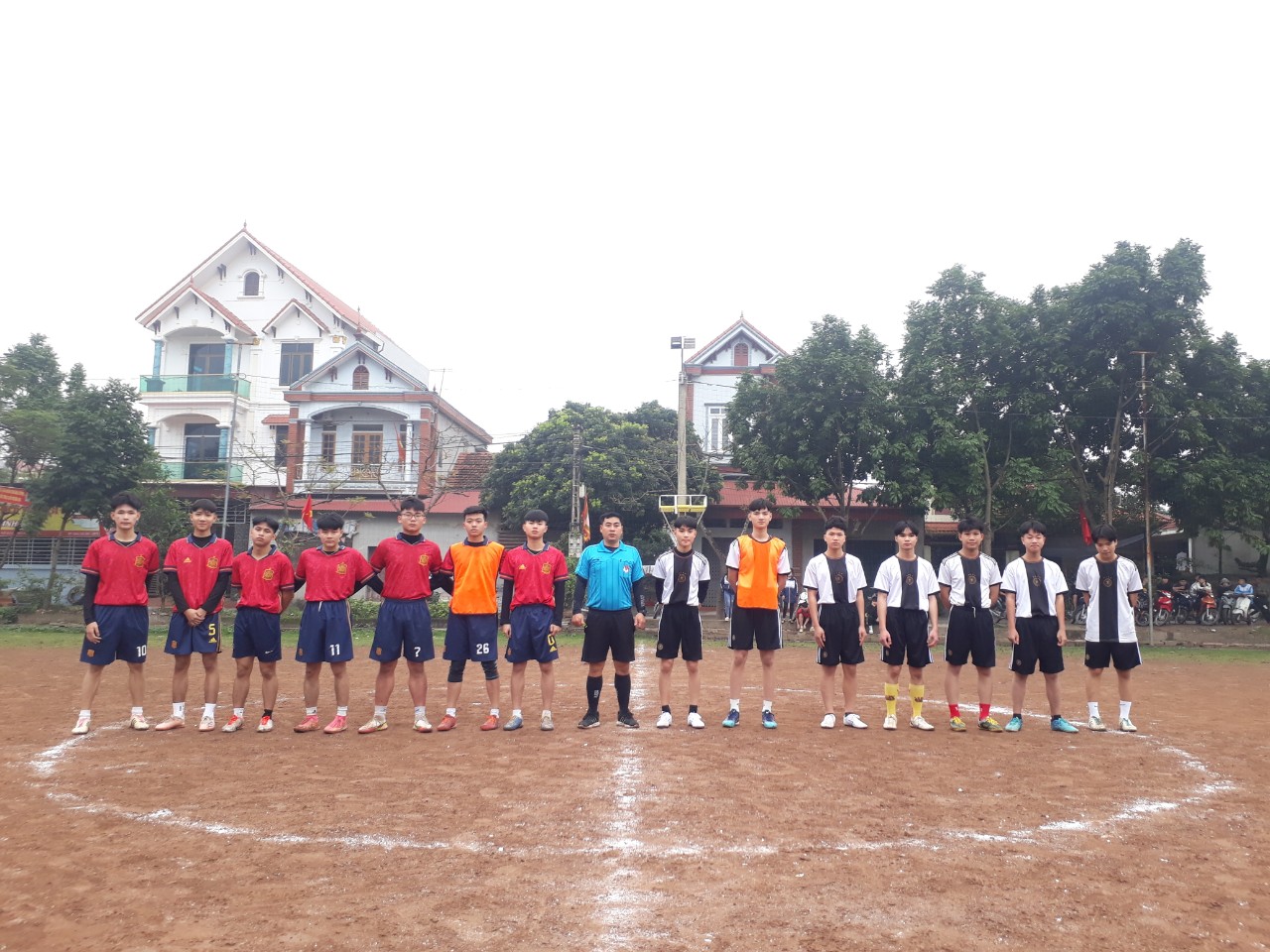 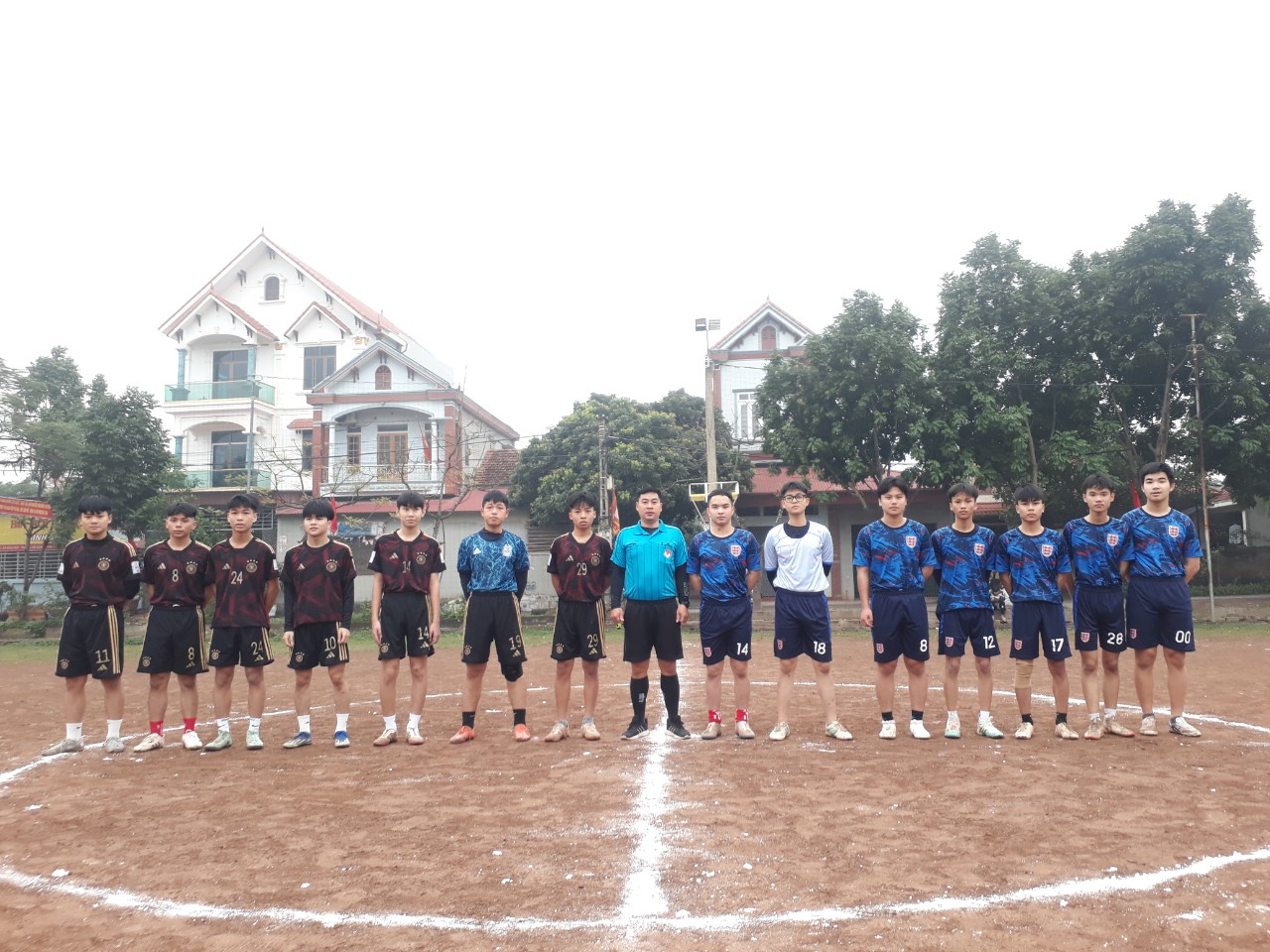 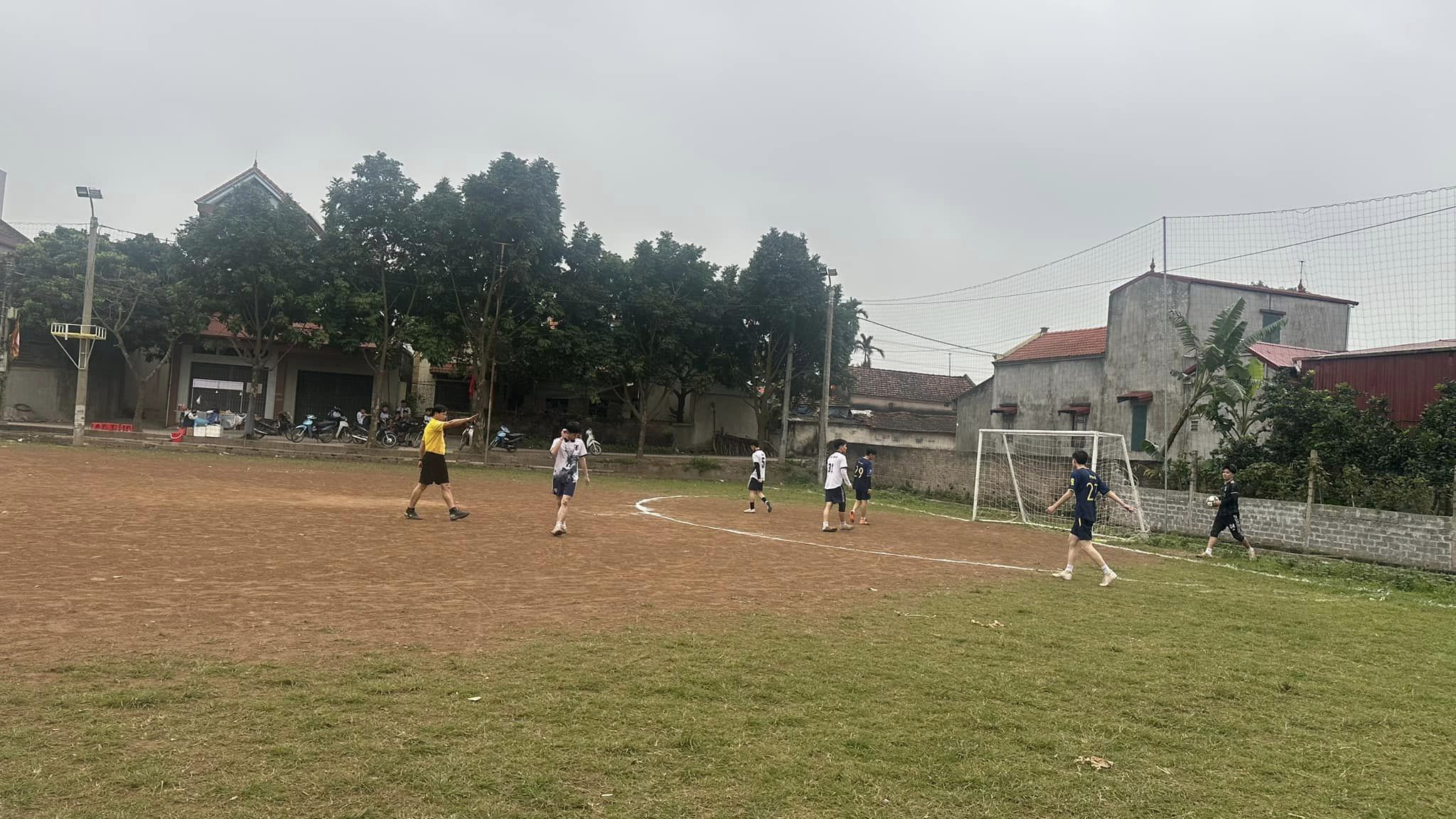 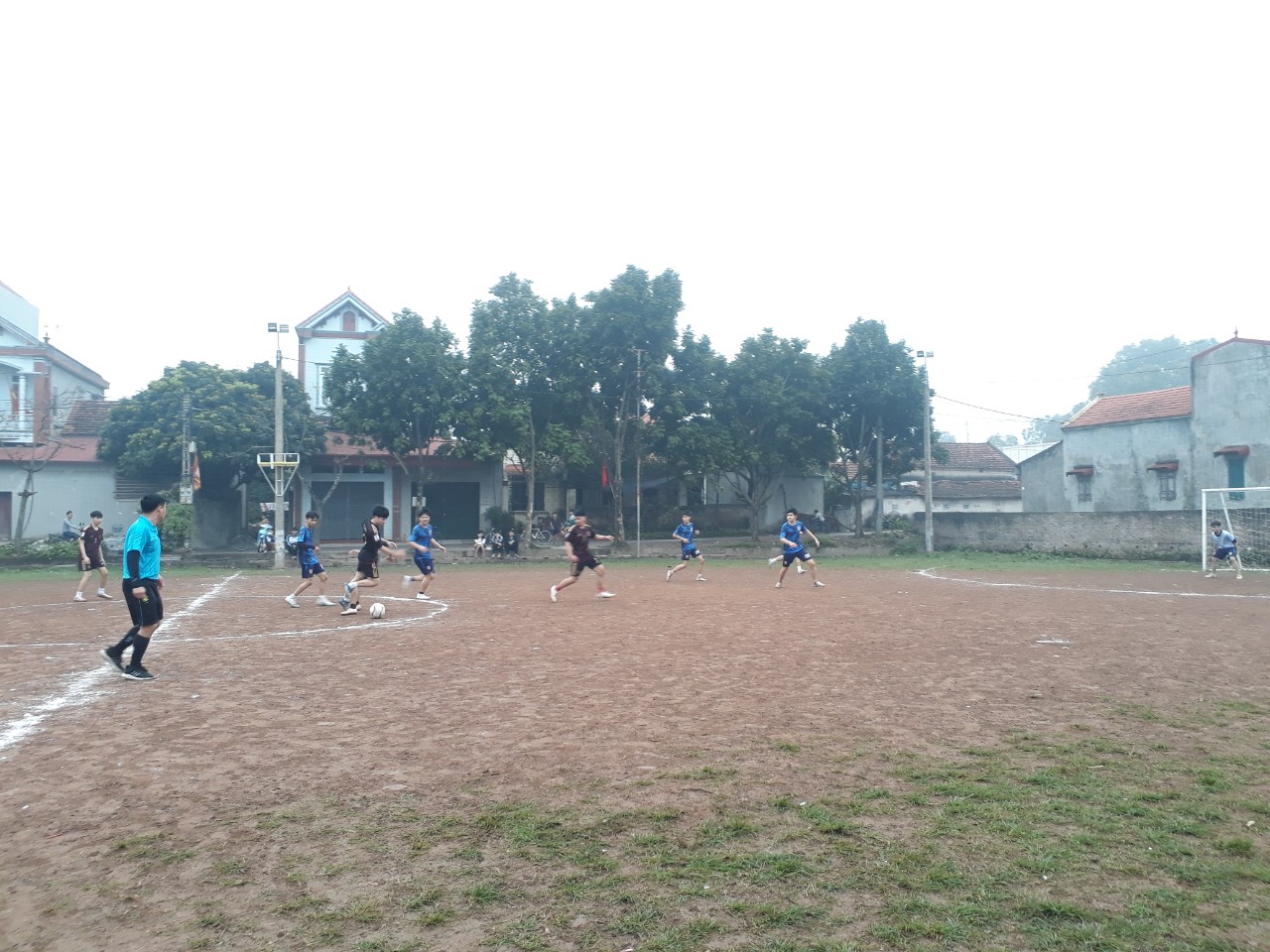 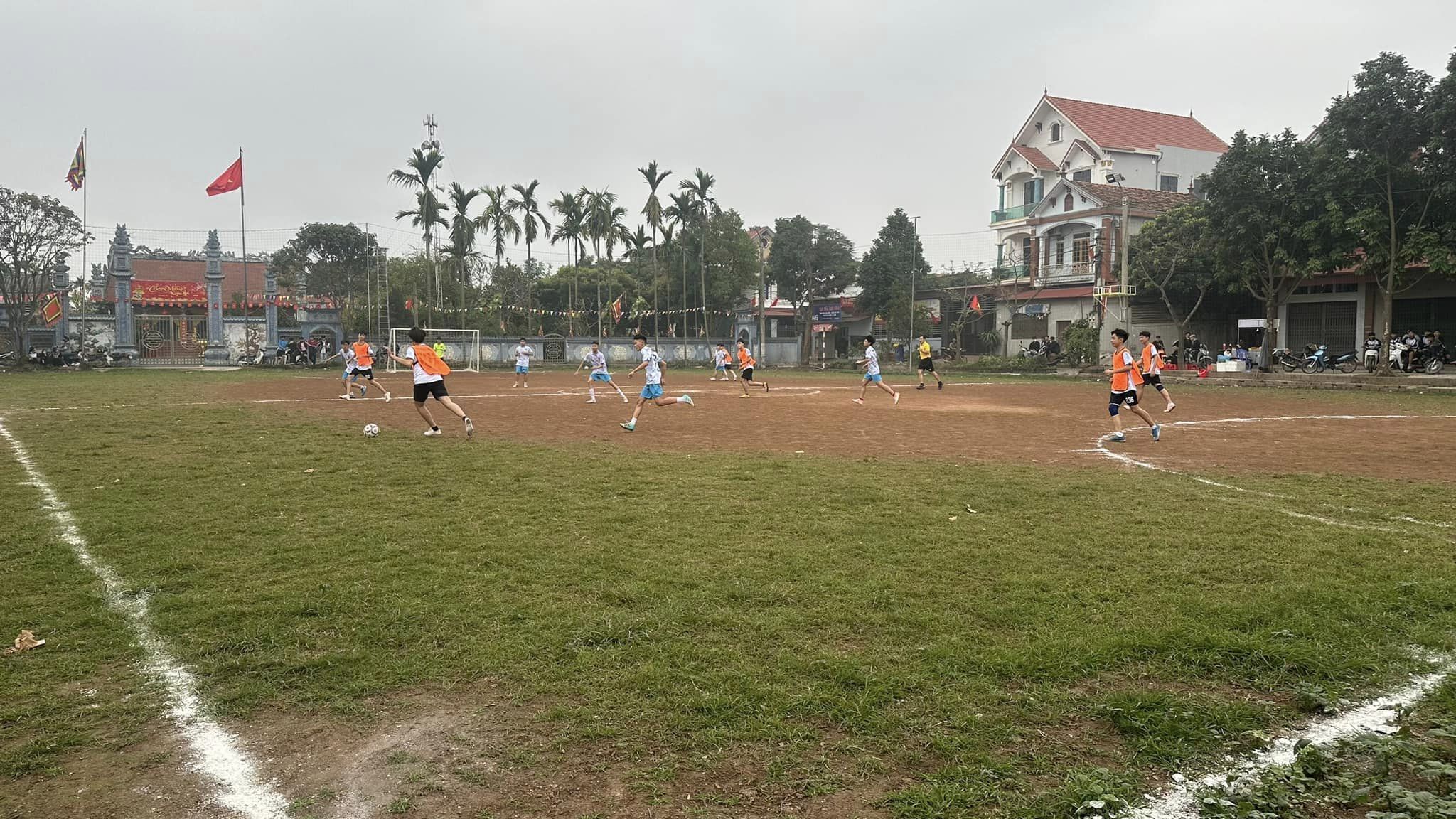 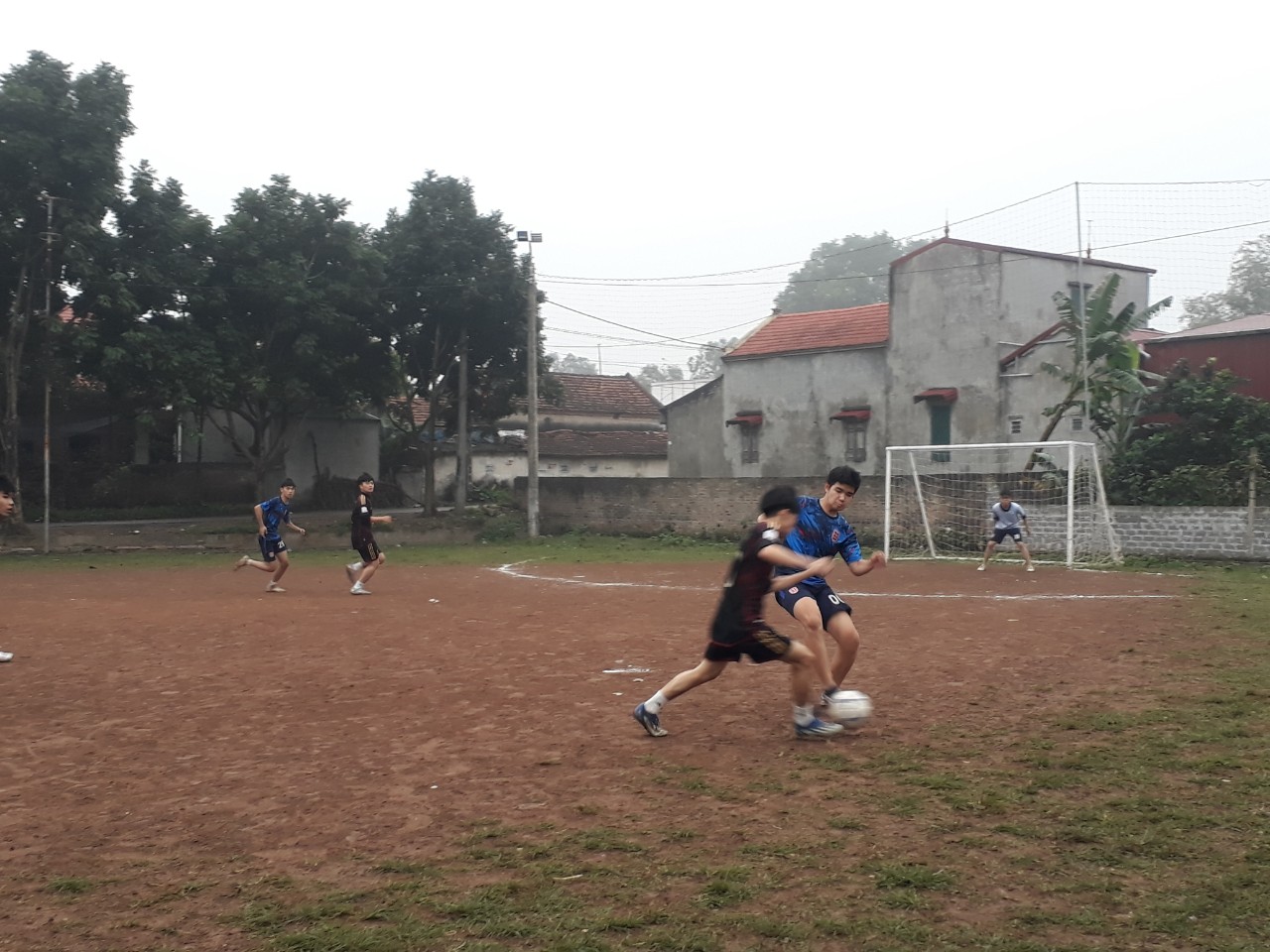 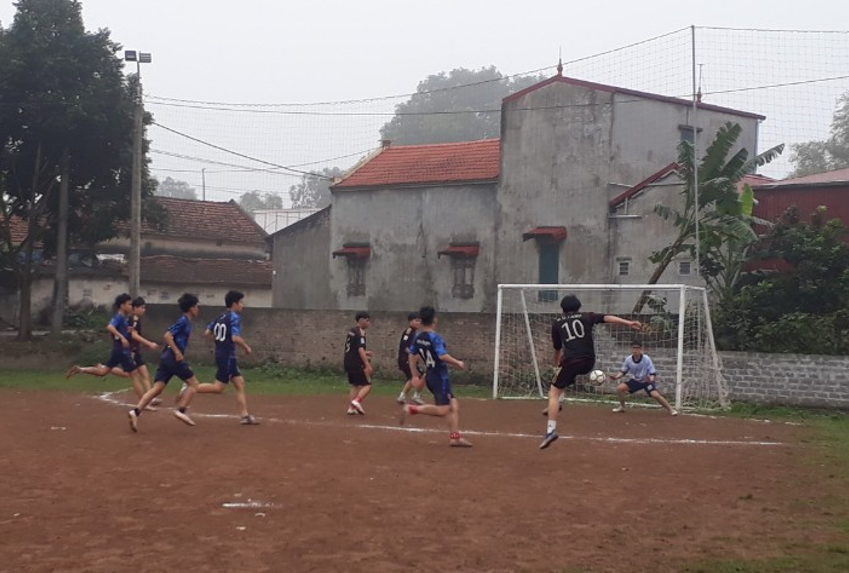 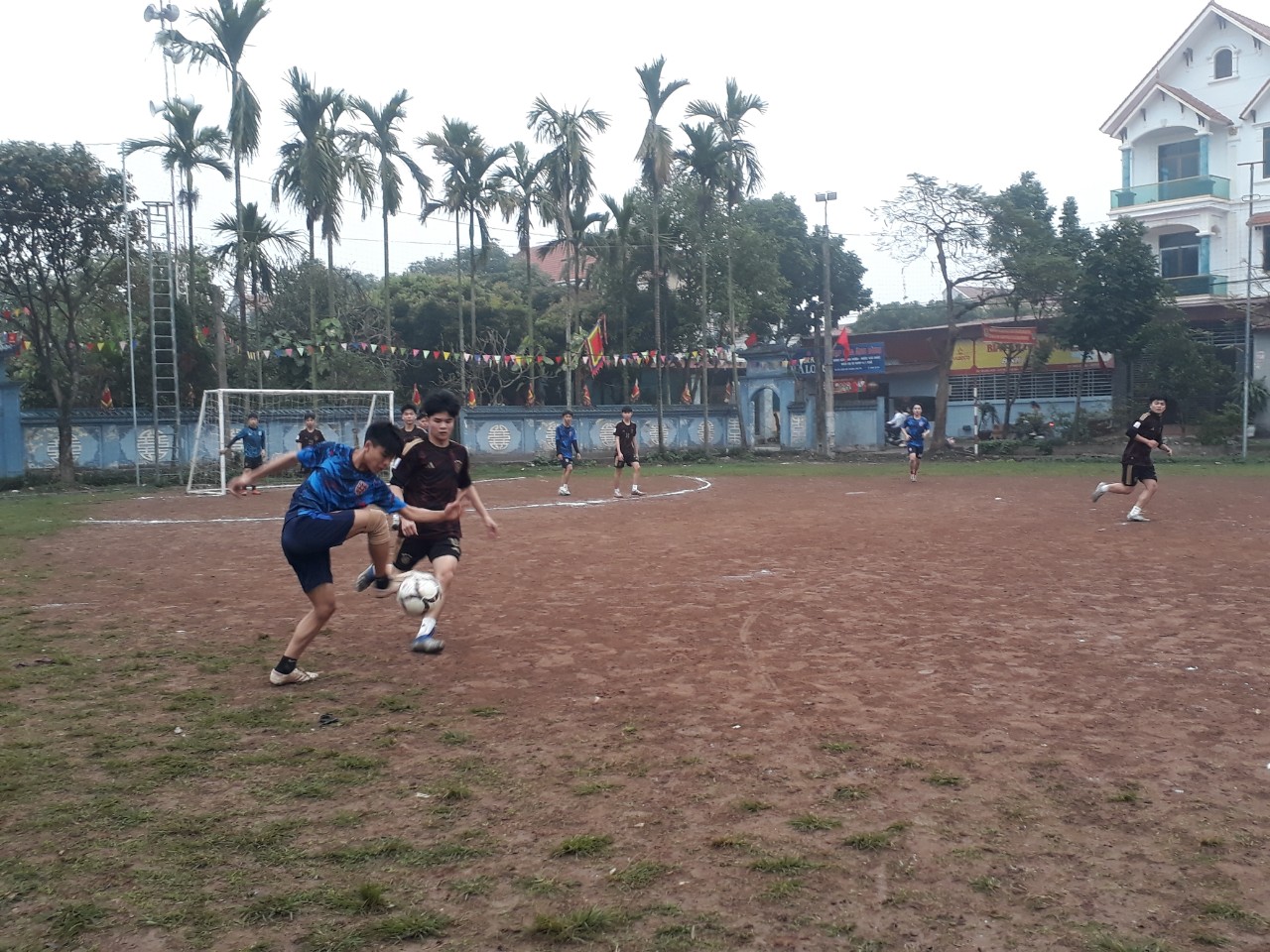 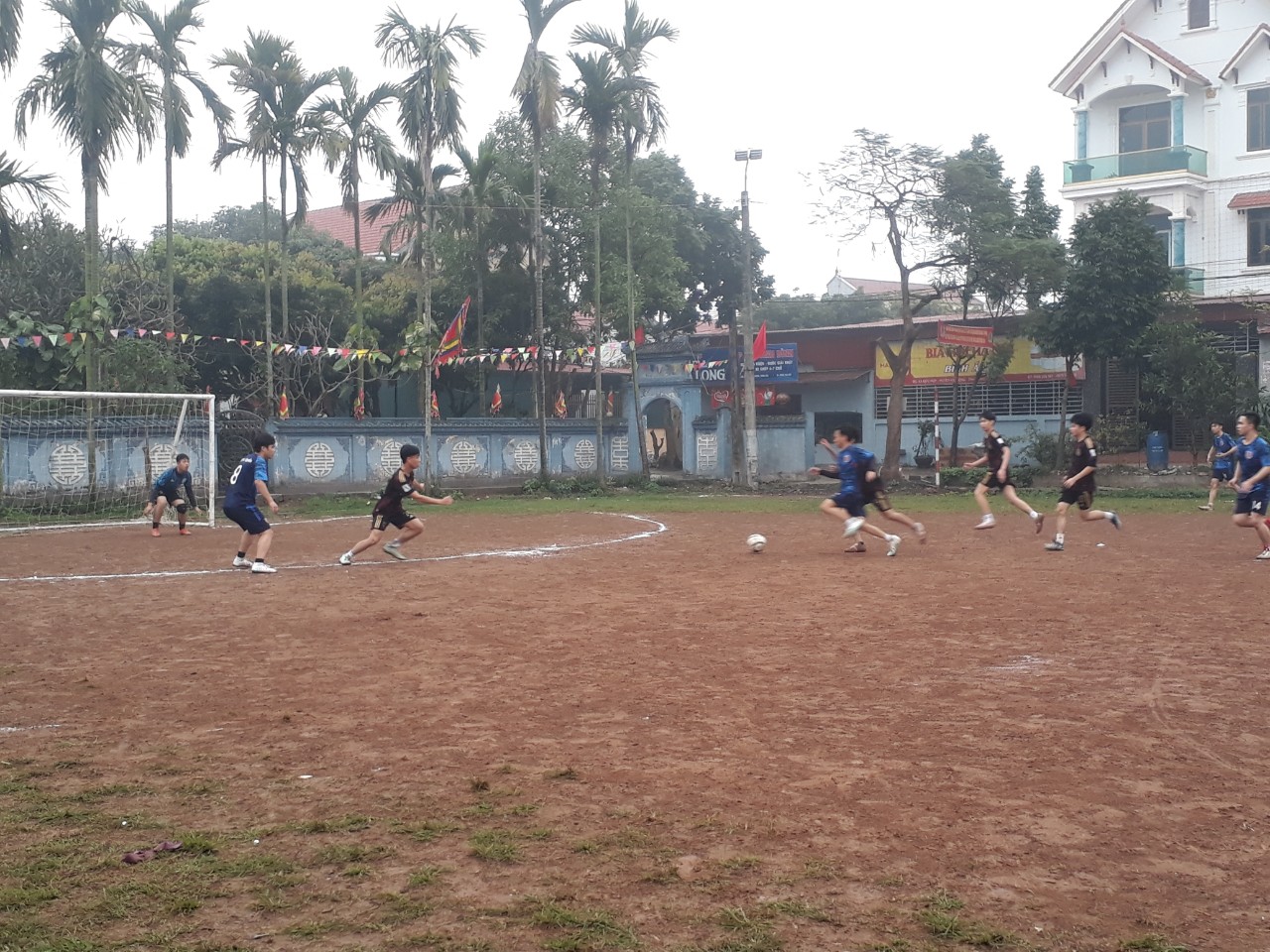 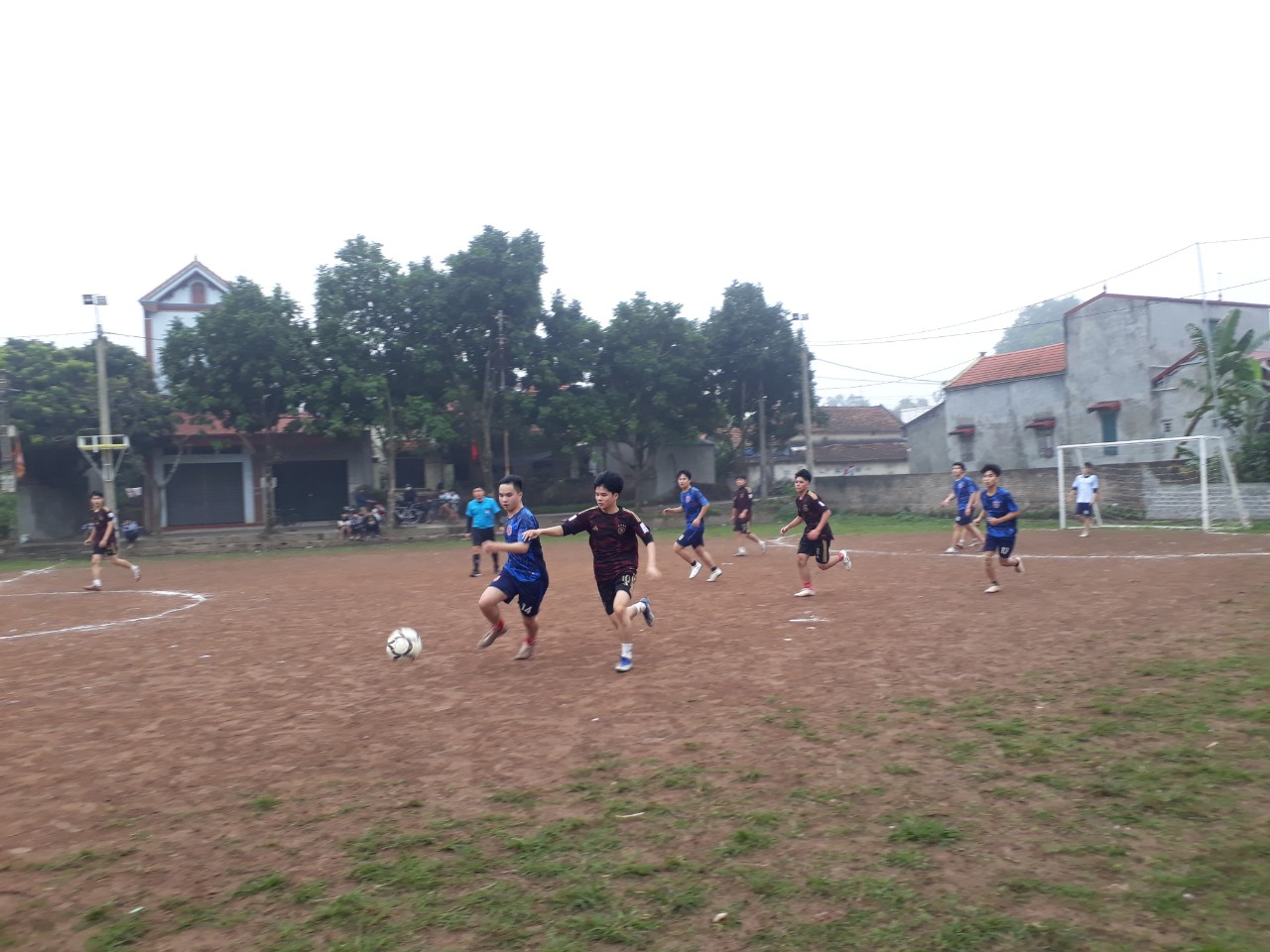 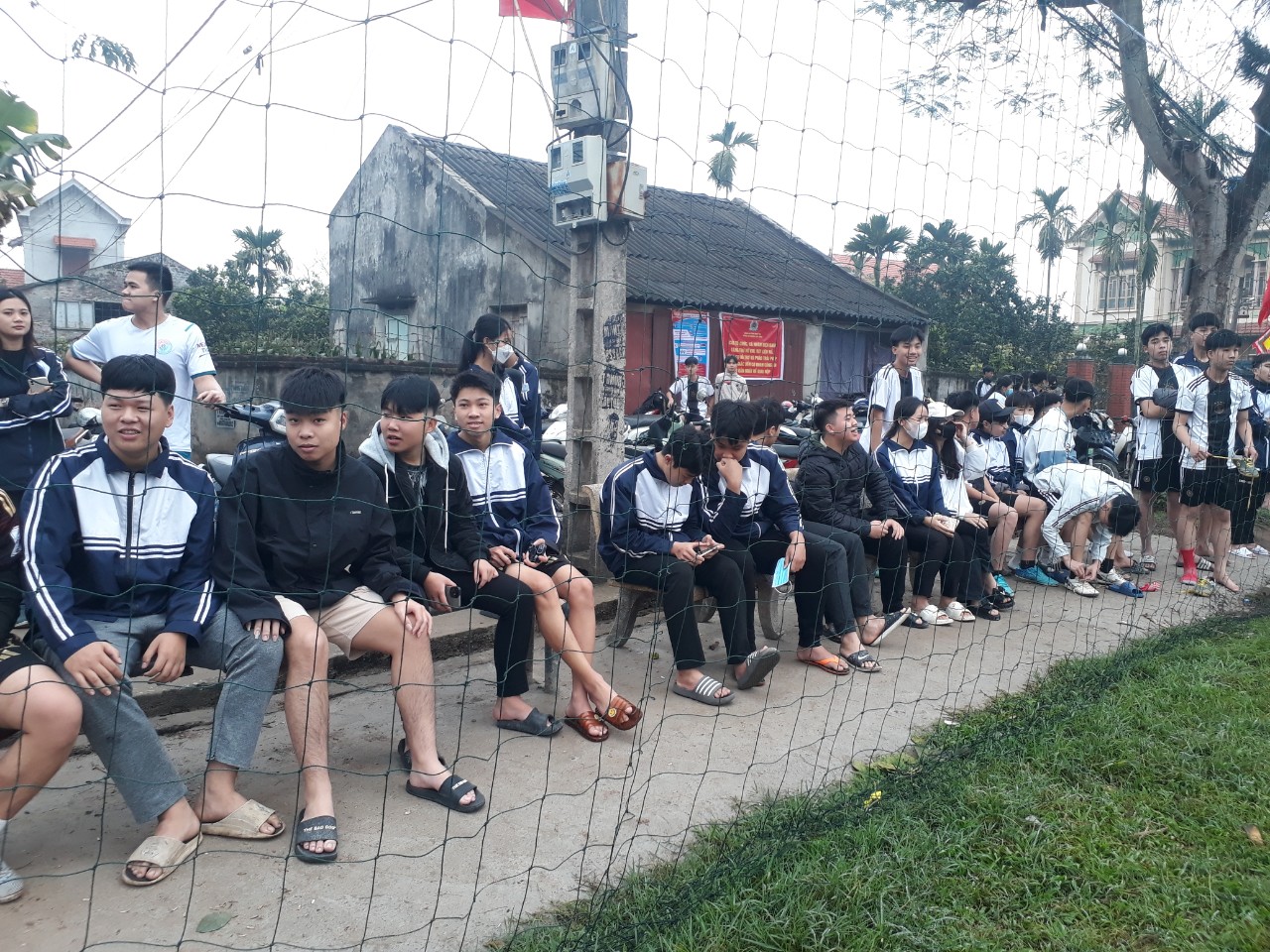 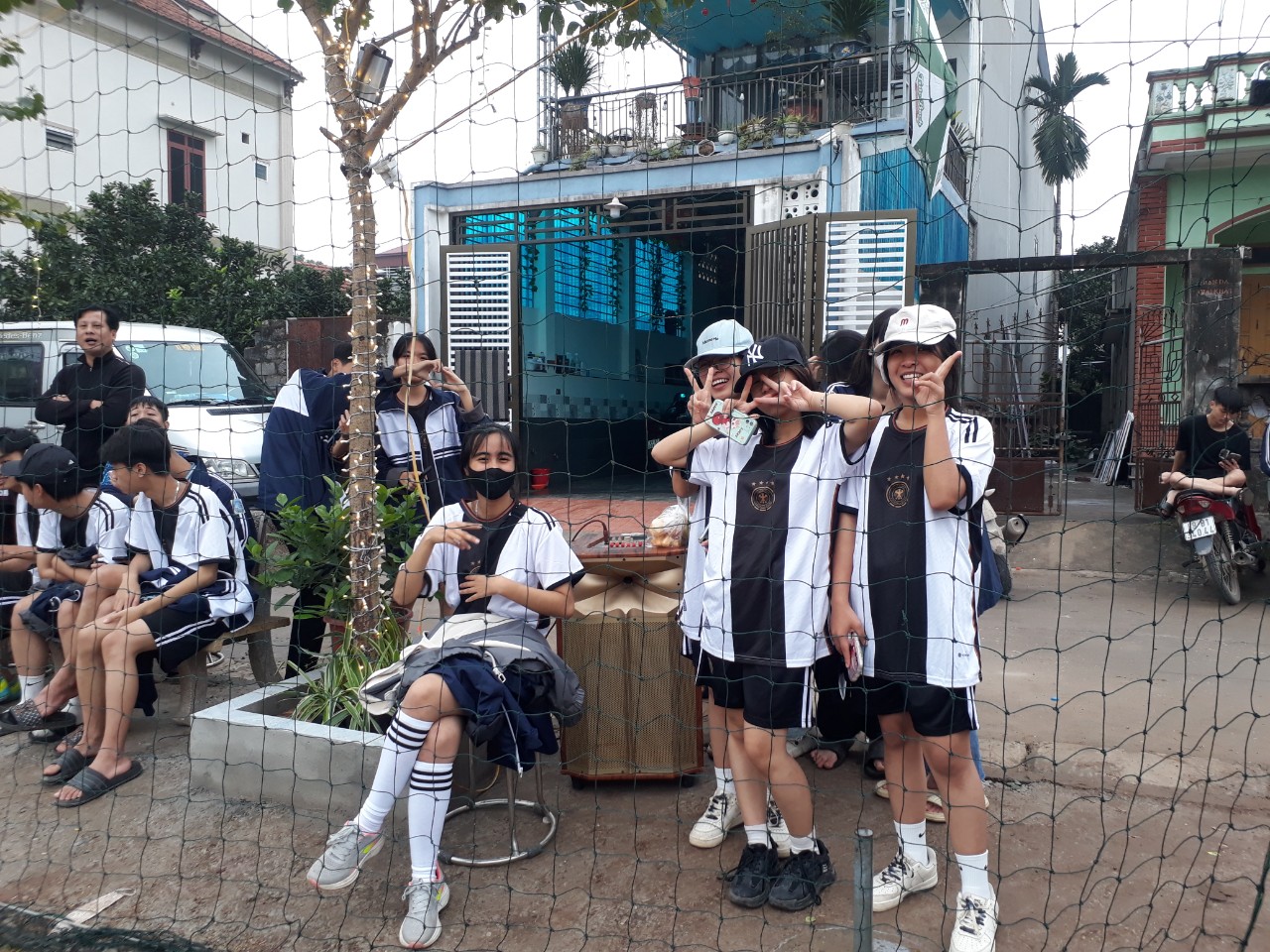 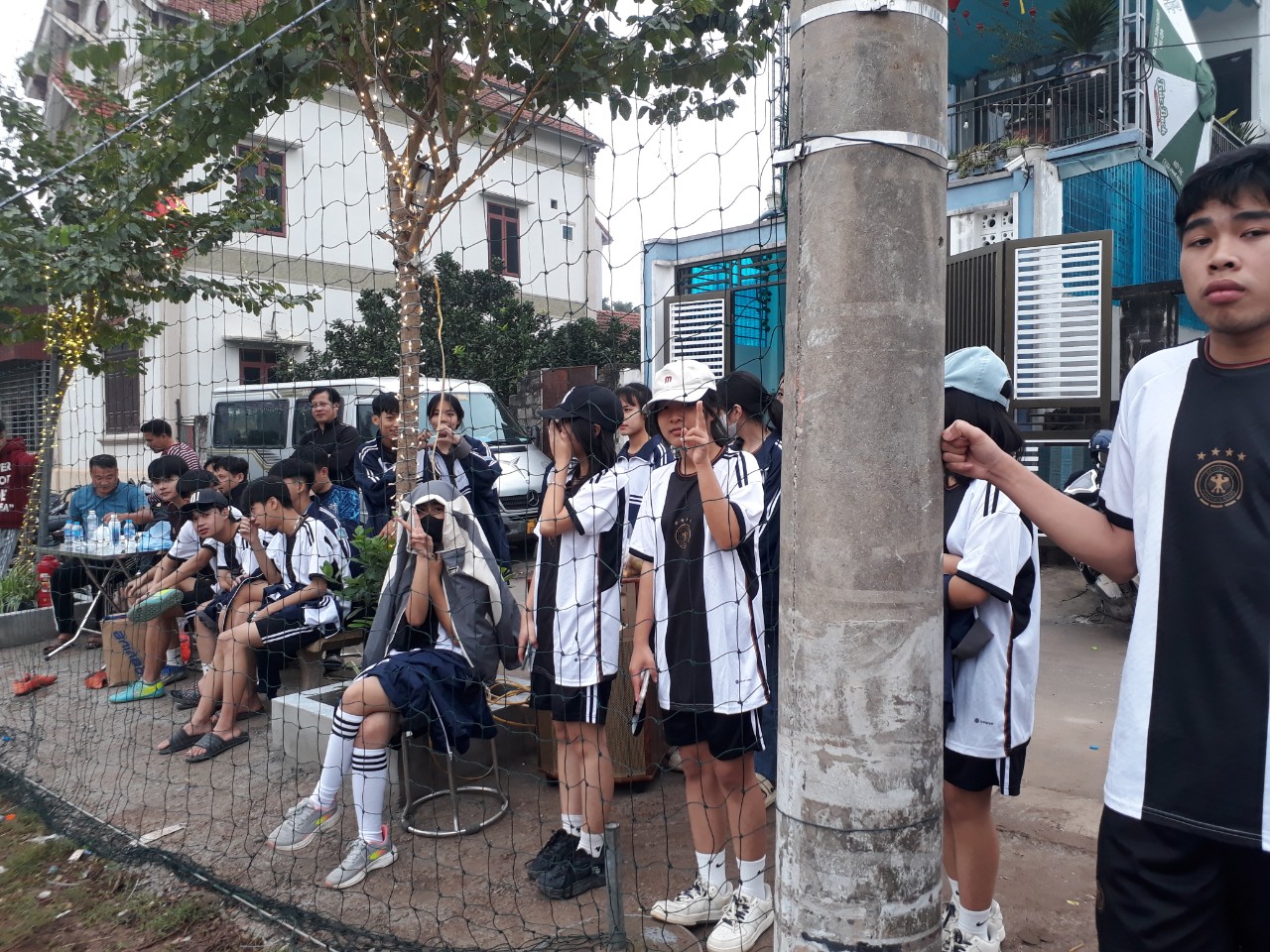 